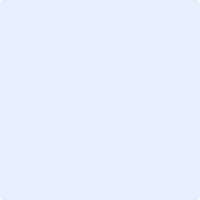 CET AVIS signé par le Locataire ou son Représentant à la date indiquée ci-dessous.Locataire : a      Par :	 Nom :      Titre :      Date :   	Le locataire reconnaît par la présente avoir reçu le présent Avis et accepte par la présente de réserver l'espace et les conditions commerciales décrits aux présentes, conformément et sous réserve des conditions du contrat de location final :PTI :a                                                                                                                                       Par :	 Nom :      Titre :      Date :        	REMARQUE : TOUS LES EN-TÊTES DE CHAMP ACCOMPAGNÉS D'UN ASTÉRISQUE (*) SONT OBLIGATOIRES AUX FINS DE TRAITEMENT DE LA DEMANDE.REMARQUE : TOUS LES EN-TÊTES DE CHAMP ACCOMPAGNÉS D'UN ASTÉRISQUE (*) SONT OBLIGATOIRES AUX FINS DE TRAITEMENT DE LA DEMANDE.REMARQUE : TOUS LES EN-TÊTES DE CHAMP ACCOMPAGNÉS D'UN ASTÉRISQUE (*) SONT OBLIGATOIRES AUX FINS DE TRAITEMENT DE LA DEMANDE.REMARQUE : TOUS LES EN-TÊTES DE CHAMP ACCOMPAGNÉS D'UN ASTÉRISQUE (*) SONT OBLIGATOIRES AUX FINS DE TRAITEMENT DE LA DEMANDE.REMARQUE : TOUS LES EN-TÊTES DE CHAMP ACCOMPAGNÉS D'UN ASTÉRISQUE (*) SONT OBLIGATOIRES AUX FINS DE TRAITEMENT DE LA DEMANDE.REMARQUE : TOUS LES EN-TÊTES DE CHAMP ACCOMPAGNÉS D'UN ASTÉRISQUE (*) SONT OBLIGATOIRES AUX FINS DE TRAITEMENT DE LA DEMANDE.REMARQUE : TOUS LES EN-TÊTES DE CHAMP ACCOMPAGNÉS D'UN ASTÉRISQUE (*) SONT OBLIGATOIRES AUX FINS DE TRAITEMENT DE LA DEMANDE.REMARQUE : TOUS LES EN-TÊTES DE CHAMP ACCOMPAGNÉS D'UN ASTÉRISQUE (*) SONT OBLIGATOIRES AUX FINS DE TRAITEMENT DE LA DEMANDE.REMARQUE : TOUS LES EN-TÊTES DE CHAMP ACCOMPAGNÉS D'UN ASTÉRISQUE (*) SONT OBLIGATOIRES AUX FINS DE TRAITEMENT DE LA DEMANDE.REMARQUE : TOUS LES EN-TÊTES DE CHAMP ACCOMPAGNÉS D'UN ASTÉRISQUE (*) SONT OBLIGATOIRES AUX FINS DE TRAITEMENT DE LA DEMANDE.REMARQUE : TOUS LES EN-TÊTES DE CHAMP ACCOMPAGNÉS D'UN ASTÉRISQUE (*) SONT OBLIGATOIRES AUX FINS DE TRAITEMENT DE LA DEMANDE.REMARQUE : TOUS LES EN-TÊTES DE CHAMP ACCOMPAGNÉS D'UN ASTÉRISQUE (*) SONT OBLIGATOIRES AUX FINS DE TRAITEMENT DE LA DEMANDE.REMARQUE : TOUS LES EN-TÊTES DE CHAMP ACCOMPAGNÉS D'UN ASTÉRISQUE (*) SONT OBLIGATOIRES AUX FINS DE TRAITEMENT DE LA DEMANDE.REMARQUE : TOUS LES EN-TÊTES DE CHAMP ACCOMPAGNÉS D'UN ASTÉRISQUE (*) SONT OBLIGATOIRES AUX FINS DE TRAITEMENT DE LA DEMANDE.REMARQUE : TOUS LES EN-TÊTES DE CHAMP ACCOMPAGNÉS D'UN ASTÉRISQUE (*) SONT OBLIGATOIRES AUX FINS DE TRAITEMENT DE LA DEMANDE.REMARQUE : TOUS LES EN-TÊTES DE CHAMP ACCOMPAGNÉS D'UN ASTÉRISQUE (*) SONT OBLIGATOIRES AUX FINS DE TRAITEMENT DE LA DEMANDE.REMARQUE : TOUS LES EN-TÊTES DE CHAMP ACCOMPAGNÉS D'UN ASTÉRISQUE (*) SONT OBLIGATOIRES AUX FINS DE TRAITEMENT DE LA DEMANDE.*Cochez une option :   Nouveau   Ajout à un équipement existant   Modification Amendement n° :       *Cochez une option :   Nouveau   Ajout à un équipement existant   Modification Amendement n° :       *Cochez une option :   Nouveau   Ajout à un équipement existant   Modification Amendement n° :       *Cochez une option :   Nouveau   Ajout à un équipement existant   Modification Amendement n° :       *Cochez une option :   Nouveau   Ajout à un équipement existant   Modification Amendement n° :       *Cochez une option :   Nouveau   Ajout à un équipement existant   Modification Amendement n° :       *Cochez une option :   Nouveau   Ajout à un équipement existant   Modification Amendement n° :       *Cochez une option :   Nouveau   Ajout à un équipement existant   Modification Amendement n° :       *Cochez une option :   Nouveau   Ajout à un équipement existant   Modification Amendement n° :       *Cochez une option :   Nouveau   Ajout à un équipement existant   Modification Amendement n° :       *Cochez une option :   Nouveau   Ajout à un équipement existant   Modification Amendement n° :       *Cochez une option :   Nouveau   Ajout à un équipement existant   Modification Amendement n° :       *Cochez une option :   Nouveau   Ajout à un équipement existant   Modification Amendement n° :       *DATE DE SOUMISSION DE LA DEMANDE : *DATE DE SOUMISSION DE LA DEMANDE : *DATE DE SOUMISSION DE LA DEMANDE : *DATE DE SOUMISSION DE LA DEMANDE : *Informations sur le site PTI*Informations sur le site PTI*Informations sur le site PTI*Informations sur le site PTIPHOENIX TOWER INTERNATIONAL52 avenue André Morizet92100 Boulogne-Billancourt,FRANCETéléphone : + 33 1 88 89 82 06 Fax: + 1 561.257.0558PHOENIX TOWER INTERNATIONAL52 avenue André Morizet92100 Boulogne-Billancourt,FRANCETéléphone : + 33 1 88 89 82 06 Fax: + 1 561.257.0558PHOENIX TOWER INTERNATIONAL52 avenue André Morizet92100 Boulogne-Billancourt,FRANCETéléphone : + 33 1 88 89 82 06 Fax: + 1 561.257.0558*Sélectionnez le directeur des ventes :*Sélectionnez le directeur des ventes :*Sélectionnez le directeur des ventes :*Sélectionnez le directeur des ventes :*Sélectionnez le directeur des ventes :*Sélectionnez le directeur des ventes :*Sélectionnez le directeur des ventes :*Sélectionnez le directeur des ventes :*Sélectionnez le directeur des ventes :*Sélectionnez le directeur des ventes :*Numéro d'identification du site PTI :               *Numéro d'identification du site PTI :               *Numéro d'identification du site PTI :               PHOENIX TOWER INTERNATIONAL52 avenue André Morizet92100 Boulogne-Billancourt,FRANCETéléphone : + 33 1 88 89 82 06 Fax: + 1 561.257.0558PHOENIX TOWER INTERNATIONAL52 avenue André Morizet92100 Boulogne-Billancourt,FRANCETéléphone : + 33 1 88 89 82 06 Fax: + 1 561.257.0558PHOENIX TOWER INTERNATIONAL52 avenue André Morizet92100 Boulogne-Billancourt,FRANCETéléphone : + 33 1 88 89 82 06 Fax: + 1 561.257.0558Remarques :  Remarques :  Remarques :  Remarques :  Remarques :  Remarques :  Remarques :  Remarques :  Remarques :  Remarques :  *Nom du site PTI :*Nom du site PTI :*Nom du site PTI :PHOENIX TOWER INTERNATIONAL52 avenue André Morizet92100 Boulogne-Billancourt,FRANCETéléphone : + 33 1 88 89 82 06 Fax: + 1 561.257.0558PHOENIX TOWER INTERNATIONAL52 avenue André Morizet92100 Boulogne-Billancourt,FRANCETéléphone : + 33 1 88 89 82 06 Fax: + 1 561.257.0558PHOENIX TOWER INTERNATIONAL52 avenue André Morizet92100 Boulogne-Billancourt,FRANCETéléphone : + 33 1 88 89 82 06 Fax: + 1 561.257.0558Remarques :  Remarques :  Remarques :  Remarques :  Remarques :  Remarques :  Remarques :  Remarques :  Remarques :  Remarques :  Identifiant de référence client :Identifiant de référence client :Identifiant de référence client :PHOENIX TOWER INTERNATIONAL52 avenue André Morizet92100 Boulogne-Billancourt,FRANCETéléphone : + 33 1 88 89 82 06 Fax: + 1 561.257.0558PHOENIX TOWER INTERNATIONAL52 avenue André Morizet92100 Boulogne-Billancourt,FRANCETéléphone : + 33 1 88 89 82 06 Fax: + 1 561.257.0558PHOENIX TOWER INTERNATIONAL52 avenue André Morizet92100 Boulogne-Billancourt,FRANCETéléphone : + 33 1 88 89 82 06 Fax: + 1 561.257.0558Remarques :  Remarques :  Remarques :  Remarques :  Remarques :  Remarques :  Remarques :  Remarques :  Remarques :  Remarques :  *Dates de révision :*Dates de révision :*Dates de révision :PHOENIX TOWER INTERNATIONAL52 avenue André Morizet92100 Boulogne-Billancourt,FRANCETéléphone : + 33 1 88 89 82 06 Fax: + 1 561.257.0558PHOENIX TOWER INTERNATIONAL52 avenue André Morizet92100 Boulogne-Billancourt,FRANCETéléphone : + 33 1 88 89 82 06 Fax: + 1 561.257.0558PHOENIX TOWER INTERNATIONAL52 avenue André Morizet92100 Boulogne-Billancourt,FRANCETéléphone : + 33 1 88 89 82 06 Fax: + 1 561.257.0558     *Sélectionnez le contact des opérations :     *Sélectionnez le contact des opérations :     *Sélectionnez le contact des opérations :     *Sélectionnez le contact des opérations :     *Sélectionnez le contact des opérations :     *Sélectionnez le contact des opérations :     *Sélectionnez le contact des opérations :     *Sélectionnez le contact des opérations :     *Sélectionnez le contact des opérations :     *Sélectionnez le contact des opérations :PHOENIX TOWER INTERNATIONAL52 avenue André Morizet92100 Boulogne-Billancourt,FRANCETéléphone : + 33 1 88 89 82 06 Fax: + 1 561.257.0558PHOENIX TOWER INTERNATIONAL52 avenue André Morizet92100 Boulogne-Billancourt,FRANCETéléphone : + 33 1 88 89 82 06 Fax: + 1 561.257.0558PHOENIX TOWER INTERNATIONAL52 avenue André Morizet92100 Boulogne-Billancourt,FRANCETéléphone : + 33 1 88 89 82 06 Fax: + 1 561.257.0558Remarques : Remarques : Remarques : Remarques : Remarques : Remarques : Remarques : Remarques : Remarques : Remarques : INFORMATIONS SUR LE SITE PTIINFORMATIONS SUR LE SITE PTIINFORMATIONS SUR LE SITE PTIINFORMATIONS SUR LE SITE PTIINFORMATIONS SUR LE SITE PTIINFORMATIONS SUR LE SITE PTIINFORMATIONS SUR LE SITE PTIINFORMATIONS SUR LE SITE PTIINFORMATIONS SUR LE SITE PTIINFORMATIONS SUR LE SITE PTIINFORMATIONS SUR LE SITE PTIINFORMATIONS SUR LE SITE PTIINFORMATIONS SUR LE SITE PTIINFORMATIONS SUR LE SITE PTIINFORMATIONS SUR LE SITE PTIINFORMATIONS SUR LE SITE PTIINFORMATIONS SUR LE SITE PTI*Latitude :      N*Longitude :      O*Latitude :      N*Longitude :      O*Latitude :      N*Longitude :      OType de structure existante :      Hauteur de la structure existante :      Type de structure existante :      Hauteur de la structure existante :      Type de structure existante :      Hauteur de la structure existante :      Type de structure existante :      Hauteur de la structure existante :      Type de structure existante :      Hauteur de la structure existante :      Type de structure existante :      Hauteur de la structure existante :      *Extension de tour requise ? Oui  Non   Si oui, de combien de pieds :     *Extension de tour requise ? Oui  Non   Si oui, de combien de pieds :     *Extension de tour requise ? Oui  Non   Si oui, de combien de pieds :     *Extension de tour requise ? Oui  Non   Si oui, de combien de pieds :     *Extension de tour requise ? Oui  Non   Si oui, de combien de pieds :     *Extension de tour requise ? Oui  Non   Si oui, de combien de pieds :     *Extension de tour requise ? Oui  Non   Si oui, de combien de pieds :     *Extension de tour requise ? Oui  Non   Si oui, de combien de pieds :     *Latitude :      N*Longitude :      O*Latitude :      N*Longitude :      O*Latitude :      N*Longitude :      OType de structure existante :      Hauteur de la structure existante :      Type de structure existante :      Hauteur de la structure existante :      Type de structure existante :      Hauteur de la structure existante :      Type de structure existante :      Hauteur de la structure existante :      Type de structure existante :      Hauteur de la structure existante :      Type de structure existante :      Hauteur de la structure existante :      *L'équipement dépasse-t-il au-dessus du sommet de la tour ? Oui  Non   Si oui, de combien de pieds :    *L'équipement dépasse-t-il au-dessus du sommet de la tour ? Oui  Non   Si oui, de combien de pieds :    *L'équipement dépasse-t-il au-dessus du sommet de la tour ? Oui  Non   Si oui, de combien de pieds :    *L'équipement dépasse-t-il au-dessus du sommet de la tour ? Oui  Non   Si oui, de combien de pieds :    *L'équipement dépasse-t-il au-dessus du sommet de la tour ? Oui  Non   Si oui, de combien de pieds :    *L'équipement dépasse-t-il au-dessus du sommet de la tour ? Oui  Non   Si oui, de combien de pieds :    *L'équipement dépasse-t-il au-dessus du sommet de la tour ? Oui  Non   Si oui, de combien de pieds :    *L'équipement dépasse-t-il au-dessus du sommet de la tour ? Oui  Non   Si oui, de combien de pieds :    *Latitude :      N*Longitude :      O*Latitude :      N*Longitude :      O*Latitude :      N*Longitude :      OType de structure existante :      Hauteur de la structure existante :      Type de structure existante :      Hauteur de la structure existante :      Type de structure existante :      Hauteur de la structure existante :      Type de structure existante :      Hauteur de la structure existante :      Type de structure existante :      Hauteur de la structure existante :      Type de structure existante :      Hauteur de la structure existante :      *L'équipement dépasse-t-il au-dessus du panneau d'affichage ? Oui  Non   Si oui, de combien de pieds :    *L'équipement dépasse-t-il au-dessus du panneau d'affichage ? Oui  Non   Si oui, de combien de pieds :    *L'équipement dépasse-t-il au-dessus du panneau d'affichage ? Oui  Non   Si oui, de combien de pieds :    *L'équipement dépasse-t-il au-dessus du panneau d'affichage ? Oui  Non   Si oui, de combien de pieds :    *L'équipement dépasse-t-il au-dessus du panneau d'affichage ? Oui  Non   Si oui, de combien de pieds :    *L'équipement dépasse-t-il au-dessus du panneau d'affichage ? Oui  Non   Si oui, de combien de pieds :    *L'équipement dépasse-t-il au-dessus du panneau d'affichage ? Oui  Non   Si oui, de combien de pieds :    *L'équipement dépasse-t-il au-dessus du panneau d'affichage ? Oui  Non   Si oui, de combien de pieds :    *Adresse/Emplacement du site :      *Adresse/Emplacement du site :      *Adresse/Emplacement du site :      *Adresse/Emplacement du site :      *Adresse/Emplacement du site :      *Adresse/Emplacement du site :      *Adresse/Emplacement du site :      *Adresse/Emplacement du site :      *Adresse/Emplacement du site :      *Adresse/Emplacement du site :      *Adresse/Emplacement du site :      *Adresse/Emplacement du site :      *Adresse/Emplacement du site :      *Adresse/Emplacement du site :      *Adresse/Emplacement du site :      *Montage sur poteau ou encastré ?      *Montage sur poteau ou encastré ?      INFORMATIONS SUR LE LOCATAIREINFORMATIONS SUR LE LOCATAIREINFORMATIONS SUR LE LOCATAIREINFORMATIONS SUR LE LOCATAIREINFORMATIONS SUR LE LOCATAIREINFORMATIONS SUR LE LOCATAIREINFORMATIONS SUR LE LOCATAIREINFORMATIONS SUR LE LOCATAIREINFORMATIONS SUR LE LOCATAIREINFORMATIONS SUR LE LOCATAIREINFORMATIONS SUR LE LOCATAIREINFORMATIONS SUR LE LOCATAIREINFORMATIONS SUR LE LOCATAIREINFORMATIONS SUR LE LOCATAIREINFORMATIONS SUR LE LOCATAIREINFORMATIONS SUR LE LOCATAIREINFORMATIONS SUR LE LOCATAIRE*Date d'émission prévue par le locataire :*Date d'émission prévue par le locataire :*Date d'émission prévue par le locataire :*Date d'émission prévue par le locataire :*Date d'émission prévue par le locataire :*Nom du locataire :*Nom du locataire :*Dénomination légale du locataire :*Dénomination légale du locataire :*Dénomination légale du locataire :*Dénomination légale du locataire :*Numéro et nom du site du locataire :*Numéro et nom du site du locataire :*Numéro/Nom du projet du locataire :*Numéro/Nom du projet du locataire :*Type d'entité (LP, LLC, Corp) d/b/a : (le cas échéant)*Type d'entité (LP, LLC, Corp) d/b/a : (le cas échéant)*Type d'entité (LP, LLC, Corp) d/b/a : (le cas échéant)*Type d'entité (LP, LLC, Corp) d/b/a : (le cas échéant)*Contact chef de projet du locataire (nom/téléphone/e-mail/adresse) :*Contact chef de projet du locataire (nom/téléphone/e-mail/adresse) :*Avis d'adresse de location :*Avis d'adresse de location :*Avis d'adresse de location :*Avis d'adresse de location :*Contact chef de projet du locataire (nom/téléphone/e-mail/adresse) :*Contact chef de projet du locataire (nom/téléphone/e-mail/adresse) :*Avec copies adressées à :*Avec copies adressées à :*Avec copies adressées à :*Avec copies adressées à :*Responsable RF du locataire :(nom/téléphone/e-mail/adresse) :*Responsable RF du locataire :(nom/téléphone/e-mail/adresse) :*Signataire du locataire :(nom et titre)*Signataire du locataire :(nom et titre)*Signataire du locataire :(nom et titre)*Signataire du locataire :(nom et titre)*Point hiérarchique du locataire (décideur) ou responsable : (nom/téléphone/e-mail/adresse) :*Point hiérarchique du locataire (décideur) ou responsable : (nom/téléphone/e-mail/adresse) :*Point hiérarchique du locataire (décideur) ou responsable : (nom/téléphone/e-mail/adresse) :*Point hiérarchique du locataire (décideur) ou responsable : (nom/téléphone/e-mail/adresse) :COORDONNÉES DE LA SOCIÉTÉ D'ACQUISITION DU SITECOORDONNÉES DE LA SOCIÉTÉ D'ACQUISITION DU SITECOORDONNÉES DE LA SOCIÉTÉ D'ACQUISITION DU SITECOORDONNÉES DE LA SOCIÉTÉ D'ACQUISITION DU SITECOORDONNÉES DE LA SOCIÉTÉ D'ACQUISITION DU SITECOORDONNÉES DE LA SOCIÉTÉ D'ACQUISITION DU SITECOORDONNÉES DE LA SOCIÉTÉ D'ACQUISITION DU SITECOORDONNÉES DE LA SOCIÉTÉ D'ACQUISITION DU SITECOORDONNÉES DE LA SOCIÉTÉ D'ACQUISITION DU SITECOORDONNÉES DE LA SOCIÉTÉ D'ACQUISITION DU SITECOORDONNÉES DE LA SOCIÉTÉ D'ACQUISITION DU SITECOORDONNÉES DE LA SOCIÉTÉ D'ACQUISITION DU SITECOORDONNÉES DE LA SOCIÉTÉ D'ACQUISITION DU SITECOORDONNÉES DE LA SOCIÉTÉ D'ACQUISITION DU SITECOORDONNÉES DE LA SOCIÉTÉ D'ACQUISITION DU SITECOORDONNÉES DE LA SOCIÉTÉ D'ACQUISITION DU SITECOORDONNÉES DE LA SOCIÉTÉ D'ACQUISITION DU SITE*Nom de l'entreprise :*Télécopie de contact :*Télécopie de contact :*Télécopie de contact :*Nom du contact :*Adresse de contact :*Adresse de contact :*Adresse de contact :*Numéro de contact :*E-mail de contact :*E-mail de contact :*E-mail de contact :SPÉCIFICATIONS DE L'ÉQUIPEMENT DE CHARGEMENT FINALVeuillez indiquer en inscrivant NA dans chaque section qui n'est pas applicable. SPÉCIFICATIONS DE L'ÉQUIPEMENT DE CHARGEMENT FINALVeuillez indiquer en inscrivant NA dans chaque section qui n'est pas applicable. SPÉCIFICATIONS DE L'ÉQUIPEMENT DE CHARGEMENT FINALVeuillez indiquer en inscrivant NA dans chaque section qui n'est pas applicable. SPÉCIFICATIONS DE L'ÉQUIPEMENT DE CHARGEMENT FINALVeuillez indiquer en inscrivant NA dans chaque section qui n'est pas applicable. SPÉCIFICATIONS DE L'ÉQUIPEMENT DE CHARGEMENT FINALVeuillez indiquer en inscrivant NA dans chaque section qui n'est pas applicable. SPÉCIFICATIONS DE L'ÉQUIPEMENT DE CHARGEMENT FINALVeuillez indiquer en inscrivant NA dans chaque section qui n'est pas applicable. SPÉCIFICATIONS DE L'ÉQUIPEMENT DE CHARGEMENT FINALVeuillez indiquer en inscrivant NA dans chaque section qui n'est pas applicable. SPÉCIFICATIONS DE L'ÉQUIPEMENT DE CHARGEMENT FINALVeuillez indiquer en inscrivant NA dans chaque section qui n'est pas applicable. SPÉCIFICATIONS DE L'ÉQUIPEMENT DE CHARGEMENT FINALVeuillez indiquer en inscrivant NA dans chaque section qui n'est pas applicable. SPÉCIFICATIONS DE L'ÉQUIPEMENT DE CHARGEMENT FINALVeuillez indiquer en inscrivant NA dans chaque section qui n'est pas applicable. SPÉCIFICATIONS DE L'ÉQUIPEMENT DE CHARGEMENT FINALVeuillez indiquer en inscrivant NA dans chaque section qui n'est pas applicable. SPÉCIFICATIONS DE L'ÉQUIPEMENT DE CHARGEMENT FINALVeuillez indiquer en inscrivant NA dans chaque section qui n'est pas applicable. SPÉCIFICATIONS DE L'ÉQUIPEMENT DE CHARGEMENT FINALVeuillez indiquer en inscrivant NA dans chaque section qui n'est pas applicable. SPÉCIFICATIONS DE L'ÉQUIPEMENT DE CHARGEMENT FINALVeuillez indiquer en inscrivant NA dans chaque section qui n'est pas applicable. SPÉCIFICATIONS DE L'ÉQUIPEMENT DE CHARGEMENT FINALVeuillez indiquer en inscrivant NA dans chaque section qui n'est pas applicable. SPÉCIFICATIONS DE L'ÉQUIPEMENT DE CHARGEMENT FINALVeuillez indiquer en inscrivant NA dans chaque section qui n'est pas applicable. SPÉCIFICATIONS DE L'ÉQUIPEMENT DE CHARGEMENT FINALVeuillez indiquer en inscrivant NA dans chaque section qui n'est pas applicable. Équipement sur la tour :Équipement sur la tour :Équipement sur la tour :Équipement sur la tour :Équipement sur la tour :Équipement sur la tour :*Équipement existant*Équipement existant*Équipement existant*Équipement existant*Équipement existant*Équipement existant*Configuration finale*Configuration finale*Configuration finale*Configuration finale*Configuration finale*Nombre d'antennes (Panneaux, Fouet, etc.)   (QTÉ, Fabricant / Modèle / Dimensions / Poids / Secteur)*Nombre d'antennes (Panneaux, Fouet, etc.)   (QTÉ, Fabricant / Modèle / Dimensions / Poids / Secteur)*Nombre d'antennes (Panneaux, Fouet, etc.)   (QTÉ, Fabricant / Modèle / Dimensions / Poids / Secteur)*Nombre d'antennes (Panneaux, Fouet, etc.)   (QTÉ, Fabricant / Modèle / Dimensions / Poids / Secteur)*Nombre d'antennes (Panneaux, Fouet, etc.)   (QTÉ, Fabricant / Modèle / Dimensions / Poids / Secteur)*Nombre d'antennes (Panneaux, Fouet, etc.)   (QTÉ, Fabricant / Modèle / Dimensions / Poids / Secteur)(     )     (     )     (     )     (     )     (     )     (     )     (     )     (     )     (     )     (     )     (     )     *Nombre d'antennes (Panneaux, Fouet, etc.)   (QTÉ, Fabricant / Modèle / Dimensions / Poids / Secteur)*Nombre d'antennes (Panneaux, Fouet, etc.)   (QTÉ, Fabricant / Modèle / Dimensions / Poids / Secteur)*Nombre d'antennes (Panneaux, Fouet, etc.)   (QTÉ, Fabricant / Modèle / Dimensions / Poids / Secteur)*Nombre d'antennes (Panneaux, Fouet, etc.)   (QTÉ, Fabricant / Modèle / Dimensions / Poids / Secteur)*Nombre d'antennes (Panneaux, Fouet, etc.)   (QTÉ, Fabricant / Modèle / Dimensions / Poids / Secteur)*Nombre d'antennes (Panneaux, Fouet, etc.)   (QTÉ, Fabricant / Modèle / Dimensions / Poids / Secteur)(     )     (     )     (     )     (     )     (     )     (     )     (     )     (     )     (     )     (     )     (     )     *Nombre d'antennes (Panneaux, Fouet, etc.)   (QTÉ, Fabricant / Modèle / Dimensions / Poids / Secteur)*Nombre d'antennes (Panneaux, Fouet, etc.)   (QTÉ, Fabricant / Modèle / Dimensions / Poids / Secteur)*Nombre d'antennes (Panneaux, Fouet, etc.)   (QTÉ, Fabricant / Modèle / Dimensions / Poids / Secteur)*Nombre d'antennes (Panneaux, Fouet, etc.)   (QTÉ, Fabricant / Modèle / Dimensions / Poids / Secteur)*Nombre d'antennes (Panneaux, Fouet, etc.)   (QTÉ, Fabricant / Modèle / Dimensions / Poids / Secteur)*Nombre d'antennes (Panneaux, Fouet, etc.)   (QTÉ, Fabricant / Modèle / Dimensions / Poids / Secteur)(     )     (     )     (     )     (     )     (     )     (     )     (     )     (     )     (     )     (     )     (     )     *Nombre d'antennes (Panneaux, Fouet, etc.)   (QTÉ, Fabricant / Modèle / Dimensions / Poids / Secteur)*Nombre d'antennes (Panneaux, Fouet, etc.)   (QTÉ, Fabricant / Modèle / Dimensions / Poids / Secteur)*Nombre d'antennes (Panneaux, Fouet, etc.)   (QTÉ, Fabricant / Modèle / Dimensions / Poids / Secteur)*Nombre d'antennes (Panneaux, Fouet, etc.)   (QTÉ, Fabricant / Modèle / Dimensions / Poids / Secteur)*Nombre d'antennes (Panneaux, Fouet, etc.)   (QTÉ, Fabricant / Modèle / Dimensions / Poids / Secteur)*Nombre d'antennes (Panneaux, Fouet, etc.)   (QTÉ, Fabricant / Modèle / Dimensions / Poids / Secteur)(     )     (     )     (     )     (     )     (     )     (     )     (     )     (     )     (     )     (     )     (     )     *Nombre d'antennes (Panneaux, Fouet, etc.)   (QTÉ, Fabricant / Modèle / Dimensions / Poids / Secteur)*Nombre d'antennes (Panneaux, Fouet, etc.)   (QTÉ, Fabricant / Modèle / Dimensions / Poids / Secteur)*Nombre d'antennes (Panneaux, Fouet, etc.)   (QTÉ, Fabricant / Modèle / Dimensions / Poids / Secteur)*Nombre d'antennes (Panneaux, Fouet, etc.)   (QTÉ, Fabricant / Modèle / Dimensions / Poids / Secteur)*Nombre d'antennes (Panneaux, Fouet, etc.)   (QTÉ, Fabricant / Modèle / Dimensions / Poids / Secteur)*Nombre d'antennes (Panneaux, Fouet, etc.)   (QTÉ, Fabricant / Modèle / Dimensions / Poids / Secteur)(     )     (     )     (     )     (     )     (     )     (     )     (     )     (     )     (     )     (     )     (     )     *Nombre d'antennes (Panneaux, Fouet, etc.)   (QTÉ, Fabricant / Modèle / Dimensions / Poids / Secteur)*Nombre d'antennes (Panneaux, Fouet, etc.)   (QTÉ, Fabricant / Modèle / Dimensions / Poids / Secteur)*Nombre d'antennes (Panneaux, Fouet, etc.)   (QTÉ, Fabricant / Modèle / Dimensions / Poids / Secteur)*Nombre d'antennes (Panneaux, Fouet, etc.)   (QTÉ, Fabricant / Modèle / Dimensions / Poids / Secteur)*Nombre d'antennes (Panneaux, Fouet, etc.)   (QTÉ, Fabricant / Modèle / Dimensions / Poids / Secteur)*Nombre d'antennes (Panneaux, Fouet, etc.)   (QTÉ, Fabricant / Modèle / Dimensions / Poids / Secteur)(     )     (     )     (     )     (     )     (     )     (     )     (     )     (     )     (     )     (     )     (     )     *Fréquences des antennes*Fréquences des antennes*Fréquences des antennes*Fréquences des antennes*Fréquences des antennes*Fréquences des antennes*La fréquence est-elle cédée sous licence / sans licence / sous-louée ?*La fréquence est-elle cédée sous licence / sans licence / sous-louée ?*La fréquence est-elle cédée sous licence / sans licence / sous-louée ?*La fréquence est-elle cédée sous licence / sans licence / sous-louée ?*La fréquence est-elle cédée sous licence / sans licence / sous-louée ?*La fréquence est-elle cédée sous licence / sans licence / sous-louée ?Azimut (degrés par rapport au nord géographique)Azimut (degrés par rapport au nord géographique)Azimut (degrés par rapport au nord géographique)Azimut (degrés par rapport au nord géographique)Azimut (degrés par rapport au nord géographique)Azimut (degrés par rapport au nord géographique)*Informations sur le mât*Informations sur le mât*Informations sur le mât*Informations sur le mât*Informations sur le mât*Informations sur le mâtType :       Poids :       Hauteur RAD :      Type :       Poids :       Hauteur RAD :      Type :       Poids :       Hauteur RAD :      Type :       Poids :       Hauteur RAD :      Type :       Poids :       Hauteur RAD :      Type :       Poids :       Hauteur RAD :      Type :       Poids :       Hauteur RAD :      Type :       Poids :       Hauteur RAD :      Type :       Poids :       Hauteur RAD :      Type :       Poids :       Hauteur RAD :      Type :       Poids :       Hauteur RAD :      Nombre d’antennes Faisceaux Hertziens (FH)”. (Fabricant /Modèle/Dimensions/Poids/RAD)Nombre d’antennes Faisceaux Hertziens (FH)”. (Fabricant /Modèle/Dimensions/Poids/RAD)Nombre d’antennes Faisceaux Hertziens (FH)”. (Fabricant /Modèle/Dimensions/Poids/RAD)Nombre d’antennes Faisceaux Hertziens (FH)”. (Fabricant /Modèle/Dimensions/Poids/RAD)Nombre d’antennes Faisceaux Hertziens (FH)”. (Fabricant /Modèle/Dimensions/Poids/RAD)Nombre d’antennes Faisceaux Hertziens (FH)”. (Fabricant /Modèle/Dimensions/Poids/RAD)(     )     (     )     (     )     (     )     (     )     (     )     (     )     (     )     (     )     (     )     (     )     Nombre d’antennes Faisceaux Hertziens (FH)”. (Fabricant /Modèle/Dimensions/Poids/RAD)Nombre d’antennes Faisceaux Hertziens (FH)”. (Fabricant /Modèle/Dimensions/Poids/RAD)Nombre d’antennes Faisceaux Hertziens (FH)”. (Fabricant /Modèle/Dimensions/Poids/RAD)Nombre d’antennes Faisceaux Hertziens (FH)”. (Fabricant /Modèle/Dimensions/Poids/RAD)Nombre d’antennes Faisceaux Hertziens (FH)”. (Fabricant /Modèle/Dimensions/Poids/RAD)Nombre d’antennes Faisceaux Hertziens (FH)”. (Fabricant /Modèle/Dimensions/Poids/RAD)(     )     (     )     (     )     (     )     (     )     (     )     (     )     (     )     (     )     (     )     (     )     Nombre d’antennes Faisceaux Hertziens (FH)”. (Fabricant /Modèle/Dimensions/Poids/RAD)Nombre d’antennes Faisceaux Hertziens (FH)”. (Fabricant /Modèle/Dimensions/Poids/RAD)Nombre d’antennes Faisceaux Hertziens (FH)”. (Fabricant /Modèle/Dimensions/Poids/RAD)Nombre d’antennes Faisceaux Hertziens (FH)”. (Fabricant /Modèle/Dimensions/Poids/RAD)Nombre d’antennes Faisceaux Hertziens (FH)”. (Fabricant /Modèle/Dimensions/Poids/RAD)Nombre d’antennes Faisceaux Hertziens (FH)”. (Fabricant /Modèle/Dimensions/Poids/RAD)(     )     (     )     (     )     (     )     (     )     (     )     (     )     (     )     (     )     (     )     (     )     *Nombre d’unités extérieures (ODU) :(Fabricant /Modèle/Dimensions/Poids/RAD)*Nombre d’unités extérieures (ODU) :(Fabricant /Modèle/Dimensions/Poids/RAD)*Nombre d’unités extérieures (ODU) :(Fabricant /Modèle/Dimensions/Poids/RAD)*Nombre d’unités extérieures (ODU) :(Fabricant /Modèle/Dimensions/Poids/RAD)*Nombre d’unités extérieures (ODU) :(Fabricant /Modèle/Dimensions/Poids/RAD)*Nombre d’unités extérieures (ODU) :(Fabricant /Modèle/Dimensions/Poids/RAD)(     )     (     )     (     )     (     )     (     )     (     )     (     )     (     )     (     )     (     )     (     )     *Fréquences des antennes Faisceaux Hertziens*Fréquences des antennes Faisceaux Hertziens*Fréquences des antennes Faisceaux Hertziens*Fréquences des antennes Faisceaux Hertziens*Fréquences des antennes Faisceaux Hertziens*Fréquences des antennes Faisceaux Hertziens*La fréquence est-elle cédée sous licence / sans licence / sous-louée ?*La fréquence est-elle cédée sous licence / sans licence / sous-louée ?*La fréquence est-elle cédée sous licence / sans licence / sous-louée ?*La fréquence est-elle cédée sous licence / sans licence / sous-louée ?*La fréquence est-elle cédée sous licence / sans licence / sous-louée ?*La fréquence est-elle cédée sous licence / sans licence / sous-louée ?* Nombre de Modules Radio (RRU) /Module A2 Veuillez indiquer pour chaque équipement  (QTÉ, Fabricant / Modèle / Dimensions / Poids / Secteur)* Nombre de Modules Radio (RRU) /Module A2 Veuillez indiquer pour chaque équipement  (QTÉ, Fabricant / Modèle / Dimensions / Poids / Secteur)* Nombre de Modules Radio (RRU) /Module A2 Veuillez indiquer pour chaque équipement  (QTÉ, Fabricant / Modèle / Dimensions / Poids / Secteur)* Nombre de Modules Radio (RRU) /Module A2 Veuillez indiquer pour chaque équipement  (QTÉ, Fabricant / Modèle / Dimensions / Poids / Secteur)* Nombre de Modules Radio (RRU) /Module A2 Veuillez indiquer pour chaque équipement  (QTÉ, Fabricant / Modèle / Dimensions / Poids / Secteur)* Nombre de Modules Radio (RRU) /Module A2 Veuillez indiquer pour chaque équipement  (QTÉ, Fabricant / Modèle / Dimensions / Poids / Secteur)(     )     (     )     (     )     (     )     (     )     (     )     (     )     (     )     (     )     (     )     (     )     * Nombre de Modules Radio (RRU) /Module A2 Veuillez indiquer pour chaque équipement  (QTÉ, Fabricant / Modèle / Dimensions / Poids / Secteur)* Nombre de Modules Radio (RRU) /Module A2 Veuillez indiquer pour chaque équipement  (QTÉ, Fabricant / Modèle / Dimensions / Poids / Secteur)* Nombre de Modules Radio (RRU) /Module A2 Veuillez indiquer pour chaque équipement  (QTÉ, Fabricant / Modèle / Dimensions / Poids / Secteur)* Nombre de Modules Radio (RRU) /Module A2 Veuillez indiquer pour chaque équipement  (QTÉ, Fabricant / Modèle / Dimensions / Poids / Secteur)* Nombre de Modules Radio (RRU) /Module A2 Veuillez indiquer pour chaque équipement  (QTÉ, Fabricant / Modèle / Dimensions / Poids / Secteur)* Nombre de Modules Radio (RRU) /Module A2 Veuillez indiquer pour chaque équipement  (QTÉ, Fabricant / Modèle / Dimensions / Poids / Secteur)(     )     (     )     (     )     (     )     (     )     (     )     (     )     (     )     (     )     (     )     (     )     * Nombre de Modules Radio (RRU) /Module A2 Veuillez indiquer pour chaque équipement  (QTÉ, Fabricant / Modèle / Dimensions / Poids / Secteur)* Nombre de Modules Radio (RRU) /Module A2 Veuillez indiquer pour chaque équipement  (QTÉ, Fabricant / Modèle / Dimensions / Poids / Secteur)* Nombre de Modules Radio (RRU) /Module A2 Veuillez indiquer pour chaque équipement  (QTÉ, Fabricant / Modèle / Dimensions / Poids / Secteur)* Nombre de Modules Radio (RRU) /Module A2 Veuillez indiquer pour chaque équipement  (QTÉ, Fabricant / Modèle / Dimensions / Poids / Secteur)* Nombre de Modules Radio (RRU) /Module A2 Veuillez indiquer pour chaque équipement  (QTÉ, Fabricant / Modèle / Dimensions / Poids / Secteur)* Nombre de Modules Radio (RRU) /Module A2 Veuillez indiquer pour chaque équipement  (QTÉ, Fabricant / Modèle / Dimensions / Poids / Secteur)(     )     (     )     (     )     (     )     (     )     (     )     (     )     (     )     (     )     (     )     (     )     * Nombre de Modules Radio (RRU) /Module A2 Veuillez indiquer pour chaque équipement  (QTÉ, Fabricant / Modèle / Dimensions / Poids / Secteur)* Nombre de Modules Radio (RRU) /Module A2 Veuillez indiquer pour chaque équipement  (QTÉ, Fabricant / Modèle / Dimensions / Poids / Secteur)* Nombre de Modules Radio (RRU) /Module A2 Veuillez indiquer pour chaque équipement  (QTÉ, Fabricant / Modèle / Dimensions / Poids / Secteur)* Nombre de Modules Radio (RRU) /Module A2 Veuillez indiquer pour chaque équipement  (QTÉ, Fabricant / Modèle / Dimensions / Poids / Secteur)* Nombre de Modules Radio (RRU) /Module A2 Veuillez indiquer pour chaque équipement  (QTÉ, Fabricant / Modèle / Dimensions / Poids / Secteur)* Nombre de Modules Radio (RRU) /Module A2 Veuillez indiquer pour chaque équipement  (QTÉ, Fabricant / Modèle / Dimensions / Poids / Secteur)(     )     (     )     (     )     (     )     (     )     (     )     (     )     (     )     (     )     (     )     (     )     * Nombre de Modules Radio (RRU) /Module A2 Veuillez indiquer pour chaque équipement  (QTÉ, Fabricant / Modèle / Dimensions / Poids / Secteur)* Nombre de Modules Radio (RRU) /Module A2 Veuillez indiquer pour chaque équipement  (QTÉ, Fabricant / Modèle / Dimensions / Poids / Secteur)* Nombre de Modules Radio (RRU) /Module A2 Veuillez indiquer pour chaque équipement  (QTÉ, Fabricant / Modèle / Dimensions / Poids / Secteur)* Nombre de Modules Radio (RRU) /Module A2 Veuillez indiquer pour chaque équipement  (QTÉ, Fabricant / Modèle / Dimensions / Poids / Secteur)* Nombre de Modules Radio (RRU) /Module A2 Veuillez indiquer pour chaque équipement  (QTÉ, Fabricant / Modèle / Dimensions / Poids / Secteur)* Nombre de Modules Radio (RRU) /Module A2 Veuillez indiquer pour chaque équipement  (QTÉ, Fabricant / Modèle / Dimensions / Poids / Secteur)(     )     (     )     (     )     (     )     (     )     (     )     (     )     (     )     (     )     (     )     (     )     * Nombre de Modules Radio (RRU) /Module A2 Veuillez indiquer pour chaque équipement  (QTÉ, Fabricant / Modèle / Dimensions / Poids / Secteur)* Nombre de Modules Radio (RRU) /Module A2 Veuillez indiquer pour chaque équipement  (QTÉ, Fabricant / Modèle / Dimensions / Poids / Secteur)* Nombre de Modules Radio (RRU) /Module A2 Veuillez indiquer pour chaque équipement  (QTÉ, Fabricant / Modèle / Dimensions / Poids / Secteur)* Nombre de Modules Radio (RRU) /Module A2 Veuillez indiquer pour chaque équipement  (QTÉ, Fabricant / Modèle / Dimensions / Poids / Secteur)* Nombre de Modules Radio (RRU) /Module A2 Veuillez indiquer pour chaque équipement  (QTÉ, Fabricant / Modèle / Dimensions / Poids / Secteur)* Nombre de Modules Radio (RRU) /Module A2 Veuillez indiquer pour chaque équipement  (QTÉ, Fabricant / Modèle / Dimensions / Poids / Secteur)(     )     (     )     (     )     (     )     (     )     (     )     (     )     (     )     (     )     (     )     (     )     Azimut (degrés par rapport au nord géographique) :Azimut (degrés par rapport au nord géographique) :Azimut (degrés par rapport au nord géographique) :Azimut (degrés par rapport au nord géographique) :Azimut (degrés par rapport au nord géographique) :Azimut (degrés par rapport au nord géographique) :*TMA :   (QTÉ, Fabricant / Modèle / Dimensions / Poids / Secteur)*TMA :   (QTÉ, Fabricant / Modèle / Dimensions / Poids / Secteur)*TMA :   (QTÉ, Fabricant / Modèle / Dimensions / Poids / Secteur)*TMA :   (QTÉ, Fabricant / Modèle / Dimensions / Poids / Secteur)*TMA :   (QTÉ, Fabricant / Modèle / Dimensions / Poids / Secteur)*TMA :   (QTÉ, Fabricant / Modèle / Dimensions / Poids / Secteur)(     )     (     )     (     )     (     )     (     )     (     )     (     )     (     )     (     )     (     )     (     )     *TMA :   (QTÉ, Fabricant / Modèle / Dimensions / Poids / Secteur)*TMA :   (QTÉ, Fabricant / Modèle / Dimensions / Poids / Secteur)*TMA :   (QTÉ, Fabricant / Modèle / Dimensions / Poids / Secteur)*TMA :   (QTÉ, Fabricant / Modèle / Dimensions / Poids / Secteur)*TMA :   (QTÉ, Fabricant / Modèle / Dimensions / Poids / Secteur)*TMA :   (QTÉ, Fabricant / Modèle / Dimensions / Poids / Secteur)(     )     (     )     (     )     (     )     (     )     (     )     (     )     (     )     (     )     (     )     (     )     *TMA :   (QTÉ, Fabricant / Modèle / Dimensions / Poids / Secteur)*TMA :   (QTÉ, Fabricant / Modèle / Dimensions / Poids / Secteur)*TMA :   (QTÉ, Fabricant / Modèle / Dimensions / Poids / Secteur)*TMA :   (QTÉ, Fabricant / Modèle / Dimensions / Poids / Secteur)*TMA :   (QTÉ, Fabricant / Modèle / Dimensions / Poids / Secteur)*TMA :   (QTÉ, Fabricant / Modèle / Dimensions / Poids / Secteur)(     )     (     )     (     )     (     )     (     )     (     )     (     )     (     )     (     )     (     )     (     )     *Duplexeurs :  (QTÉ, Fabricant / Modèle / Dimensions / Poids / Secteur)*Duplexeurs :  (QTÉ, Fabricant / Modèle / Dimensions / Poids / Secteur)*Duplexeurs :  (QTÉ, Fabricant / Modèle / Dimensions / Poids / Secteur)*Duplexeurs :  (QTÉ, Fabricant / Modèle / Dimensions / Poids / Secteur)*Duplexeurs :  (QTÉ, Fabricant / Modèle / Dimensions / Poids / Secteur)*Duplexeurs :  (QTÉ, Fabricant / Modèle / Dimensions / Poids / Secteur)(     )     (     )     (     )     (     )     (     )     (     )     (     )     (     )     (     )     (     )     (     )     *Duplexeurs :  (QTÉ, Fabricant / Modèle / Dimensions / Poids / Secteur)*Duplexeurs :  (QTÉ, Fabricant / Modèle / Dimensions / Poids / Secteur)*Duplexeurs :  (QTÉ, Fabricant / Modèle / Dimensions / Poids / Secteur)*Duplexeurs :  (QTÉ, Fabricant / Modèle / Dimensions / Poids / Secteur)*Duplexeurs :  (QTÉ, Fabricant / Modèle / Dimensions / Poids / Secteur)*Duplexeurs :  (QTÉ, Fabricant / Modèle / Dimensions / Poids / Secteur)(     )     (     )     (     )     (     )     (     )     (     )     (     )     	(     )     	(     )     	(     )     	(     )     	*Duplexeurs :  (QTÉ, Fabricant / Modèle / Dimensions / Poids / Secteur)*Duplexeurs :  (QTÉ, Fabricant / Modèle / Dimensions / Poids / Secteur)*Duplexeurs :  (QTÉ, Fabricant / Modèle / Dimensions / Poids / Secteur)*Duplexeurs :  (QTÉ, Fabricant / Modèle / Dimensions / Poids / Secteur)*Duplexeurs :  (QTÉ, Fabricant / Modèle / Dimensions / Poids / Secteur)*Duplexeurs :  (QTÉ, Fabricant / Modèle / Dimensions / Poids / Secteur)(     )     (     )     (     )     (     )     (     )     (     )     (     )     	(     )     	(     )     	(     )     	(     )     	*Antisurtension :  (QTÉ, Fabricant / Modèle / Dimensions / Poids / Secteur)*Antisurtension :  (QTÉ, Fabricant / Modèle / Dimensions / Poids / Secteur)*Antisurtension :  (QTÉ, Fabricant / Modèle / Dimensions / Poids / Secteur)*Antisurtension :  (QTÉ, Fabricant / Modèle / Dimensions / Poids / Secteur)*Antisurtension :  (QTÉ, Fabricant / Modèle / Dimensions / Poids / Secteur)*Antisurtension :  (QTÉ, Fabricant / Modèle / Dimensions / Poids / Secteur)(     )     (     )     (     )     (     )     (     )     (     )     (     )     (     )     (     )     (     )     (     )     *Antisurtension :  (QTÉ, Fabricant / Modèle / Dimensions / Poids / Secteur)*Antisurtension :  (QTÉ, Fabricant / Modèle / Dimensions / Poids / Secteur)*Antisurtension :  (QTÉ, Fabricant / Modèle / Dimensions / Poids / Secteur)*Antisurtension :  (QTÉ, Fabricant / Modèle / Dimensions / Poids / Secteur)*Antisurtension :  (QTÉ, Fabricant / Modèle / Dimensions / Poids / Secteur)*Antisurtension :  (QTÉ, Fabricant / Modèle / Dimensions / Poids / Secteur)(     )     (     )     (     )     (     )     (     )     (     )     (     )     (     )     (     )     (     )     (     )     *Antisurtension :  (QTÉ, Fabricant / Modèle / Dimensions / Poids / Secteur)*Antisurtension :  (QTÉ, Fabricant / Modèle / Dimensions / Poids / Secteur)*Antisurtension :  (QTÉ, Fabricant / Modèle / Dimensions / Poids / Secteur)*Antisurtension :  (QTÉ, Fabricant / Modèle / Dimensions / Poids / Secteur)*Antisurtension :  (QTÉ, Fabricant / Modèle / Dimensions / Poids / Secteur)*Antisurtension :  (QTÉ, Fabricant / Modèle / Dimensions / Poids / Secteur)(     )     (     )     (     )     (     )     (     )     (     )     (     )     (     )     (     )     (     )     (     )     *Filtres :  (QTÉ, Fabricant / Modèle / Dimensions / Poids / Secteur)*Filtres :  (QTÉ, Fabricant / Modèle / Dimensions / Poids / Secteur)*Filtres :  (QTÉ, Fabricant / Modèle / Dimensions / Poids / Secteur)*Filtres :  (QTÉ, Fabricant / Modèle / Dimensions / Poids / Secteur)*Filtres :  (QTÉ, Fabricant / Modèle / Dimensions / Poids / Secteur)*Filtres :  (QTÉ, Fabricant / Modèle / Dimensions / Poids / Secteur)(     )     (     )     (     )     (     )     (     )     (     )     (     )     (     )     (     )     (     )     (     )     *Filtres :  (QTÉ, Fabricant / Modèle / Dimensions / Poids / Secteur)*Filtres :  (QTÉ, Fabricant / Modèle / Dimensions / Poids / Secteur)*Filtres :  (QTÉ, Fabricant / Modèle / Dimensions / Poids / Secteur)*Filtres :  (QTÉ, Fabricant / Modèle / Dimensions / Poids / Secteur)*Filtres :  (QTÉ, Fabricant / Modèle / Dimensions / Poids / Secteur)*Filtres :  (QTÉ, Fabricant / Modèle / Dimensions / Poids / Secteur)(     )     (     )     (     )     (     )     (     )     (     )     (     )     (     )     (     )     (     )     (     )     *RET :  (QTÉ, Fabricant / Modèle / Dimensions / Poids / Secteur)*RET :  (QTÉ, Fabricant / Modèle / Dimensions / Poids / Secteur)*RET :  (QTÉ, Fabricant / Modèle / Dimensions / Poids / Secteur)*RET :  (QTÉ, Fabricant / Modèle / Dimensions / Poids / Secteur)*RET :  (QTÉ, Fabricant / Modèle / Dimensions / Poids / Secteur)*RET :  (QTÉ, Fabricant / Modèle / Dimensions / Poids / Secteur)(     )     (     )     (     )     (     )     (     )     (     )     (     )     (     )     (     )     (     )     (     )     *Relais :  (QTÉ, Fabricant / Modèle / Dimensions / Poids / Secteur)*Relais :  (QTÉ, Fabricant / Modèle / Dimensions / Poids / Secteur)*Relais :  (QTÉ, Fabricant / Modèle / Dimensions / Poids / Secteur)*Relais :  (QTÉ, Fabricant / Modèle / Dimensions / Poids / Secteur)*Relais :  (QTÉ, Fabricant / Modèle / Dimensions / Poids / Secteur)*Relais :  (QTÉ, Fabricant / Modèle / Dimensions / Poids / Secteur)(     )     (     )     (     )     (     )     (     )     (     )     (     )     (     )     (     )     (     )     (     )     Divers :  (QTÉ, Fabricant / Modèle / Dimensions / Poids / Secteur)Divers :  (QTÉ, Fabricant / Modèle / Dimensions / Poids / Secteur)Divers :  (QTÉ, Fabricant / Modèle / Dimensions / Poids / Secteur)Divers :  (QTÉ, Fabricant / Modèle / Dimensions / Poids / Secteur)Divers :  (QTÉ, Fabricant / Modèle / Dimensions / Poids / Secteur)Divers :  (QTÉ, Fabricant / Modèle / Dimensions / Poids / Secteur)(     )     (     )     (     )     (     )     (     )     (     )     (     )     (     )     (     )     (     )     (     )     *Lignes/Câbles*Lignes/Câbles*Lignes/Câbles*Lignes/Câbles*Lignes/Câbles*Lignes/CâblesQuantité :            Taille/s :           Quantité :            Taille/s :           Quantité :            Taille/s :           Quantité :            Taille/s :           Quantité :            Taille/s :           Quantité :            Taille/s :           Quantité :            Taille/s :           Quantité :            Taille/s :           Quantité :            Taille/s :           Quantité :            Taille/s :           Quantité :            Taille/s :           *Armoires (LxlxH)*Armoires (LxlxH)*Armoires (LxlxH)*Armoires (LxlxH)*Armoires (LxlxH)*Armoires (LxlxH)*Armoires (LxlxH)*Armoires (LxlxH)*Armoires (LxlxH)*Armoires (LxlxH)*Armoires (LxlxH)*Armoires (LxlxH)Emplacement : Rez-de-chaussée/Toit :         Panneau d'affichage : Passerelle/Rail d'éclairage/Arrière/Côté/Avant/Infrastructure double face :      Emplacement : Rez-de-chaussée/Toit :         Panneau d'affichage : Passerelle/Rail d'éclairage/Arrière/Côté/Avant/Infrastructure double face :      Emplacement : Rez-de-chaussée/Toit :         Panneau d'affichage : Passerelle/Rail d'éclairage/Arrière/Côté/Avant/Infrastructure double face :      Emplacement : Rez-de-chaussée/Toit :         Panneau d'affichage : Passerelle/Rail d'éclairage/Arrière/Côté/Avant/Infrastructure double face :      Emplacement : Rez-de-chaussée/Toit :         Panneau d'affichage : Passerelle/Rail d'éclairage/Arrière/Côté/Avant/Infrastructure double face :      Emplacement : Rez-de-chaussée/Toit :         Panneau d'affichage : Passerelle/Rail d'éclairage/Arrière/Côté/Avant/Infrastructure double face :      Emplacement : Rez-de-chaussée/Toit :         Panneau d'affichage : Passerelle/Rail d'éclairage/Arrière/Côté/Avant/Infrastructure double face :      Emplacement : Rez-de-chaussée/Toit :         Panneau d'affichage : Passerelle/Rail d'éclairage/Arrière/Côté/Avant/Infrastructure double face :      Emplacement : Rez-de-chaussée/Toit :         Panneau d'affichage : Passerelle/Rail d'éclairage/Arrière/Côté/Avant/Infrastructure double face :      Emplacement : Rez-de-chaussée/Toit :         Panneau d'affichage : Passerelle/Rail d'éclairage/Arrière/Côté/Avant/Infrastructure double face :      Emplacement : Rez-de-chaussée/Toit :         Panneau d'affichage : Passerelle/Rail d'éclairage/Arrière/Côté/Avant/Infrastructure double face :      *ÉQUIPEMENT EXISTANT À RETIRER :      *ÉQUIPEMENT EXISTANT À RETIRER :      *ÉQUIPEMENT EXISTANT À RETIRER :      *ÉQUIPEMENT EXISTANT À RETIRER :      *ÉQUIPEMENT EXISTANT À RETIRER :      *ÉQUIPEMENT EXISTANT À RETIRER :      *ÉQUIPEMENT EXISTANT À RETIRER :      *ÉQUIPEMENT EXISTANT À RETIRER :      *ÉQUIPEMENT EXISTANT À RETIRER :      *ÉQUIPEMENT EXISTANT À RETIRER :      *ÉQUIPEMENT EXISTANT À RETIRER :      *ÉQUIPEMENT EXISTANT À RETIRER :      *ÉQUIPEMENT EXISTANT À RETIRER :      *ÉQUIPEMENT EXISTANT À RETIRER :      *ÉQUIPEMENT EXISTANT À RETIRER :      *ÉQUIPEMENT EXISTANT À RETIRER :      *ÉQUIPEMENT EXISTANT À RETIRER :      *Nombre de lignes/taille à retirer*Nombre de lignes/taille à retirer*Nombre de lignes/taille à retirer*Nombre de lignes/taille à retirer*Nombre de lignes/taille à retirer*Nombre de lignes/taille à retirer*Nombre de lignes/taille à retirerQuantité totale/type/tailles :      Quantité totale/type/tailles :      Quantité totale/type/tailles :      Quantité totale/type/tailles :      Quantité totale/type/tailles :      Quantité totale/type/tailles :      Quantité totale/type/tailles :      Quantité totale/type/tailles :      Quantité totale/type/tailles :      Quantité totale/type/tailles :      *Si la configuration finale diffère des droits prévus dans le bail, veuillez ajouter ici les droits d'équipement réservés.*Si la configuration finale diffère des droits prévus dans le bail, veuillez ajouter ici les droits d'équipement réservés.*Si la configuration finale diffère des droits prévus dans le bail, veuillez ajouter ici les droits d'équipement réservés.*Si la configuration finale diffère des droits prévus dans le bail, veuillez ajouter ici les droits d'équipement réservés.*Si la configuration finale diffère des droits prévus dans le bail, veuillez ajouter ici les droits d'équipement réservés.*Si la configuration finale diffère des droits prévus dans le bail, veuillez ajouter ici les droits d'équipement réservés.*Si la configuration finale diffère des droits prévus dans le bail, veuillez ajouter ici les droits d'équipement réservés.*ESPACE AU SOL EXISTANT REQUIS*ESPACE AU SOL EXISTANT REQUIS*ESPACE AU SOL EXISTANT REQUIS*ESPACE AU SOL EXISTANT REQUIS*ESPACE AU SOL EXISTANT REQUIS*ESPACE AU SOL EXISTANT REQUIS*ESPACE AU SOL EXISTANT REQUIS*ESPACE AU SOL EXISTANT REQUIS*ESPACE AU SOL EXISTANT REQUIS*ESPACE AU SOL EXISTANT REQUIS*ESPACE AU SOL EXISTANT REQUIS*ESPACE AU SOL EXISTANT REQUIS*ESPACE AU SOL EXISTANT REQUIS*ESPACE AU SOL EXISTANT REQUIS*ESPACE AU SOL EXISTANT REQUIS*ESPACE AU SOL EXISTANT REQUIS*ESPACE AU SOL EXISTANT REQUIS*Décrire l'abri d'équipement ou la dalle de béton*Décrire l'abri d'équipement ou la dalle de béton*Décrire l'abri d'équipement ou la dalle de béton*Décrire l'abri d'équipement ou la dalle de béton*Décrire l'abri d'équipement ou la dalle de béton*Décrire l'abri d'équipement ou la dalle de béton*Décrire l'abri d'équipement ou la dalle de béton*Dimensions exactes de l'espace au sol (en pieds) :*Dimensions exactes de l'espace au sol (en pieds) :*Dimensions exactes de l'espace au sol (en pieds) :*Dimensions exactes de l'espace au sol (en pieds) :*Dimensions exactes de l'espace au sol (en pieds) :*Dimensions exactes de l'espace au sol (en pieds) :*Dimensions exactes de l'espace au sol (en pieds) :*ESPACE AU SOL SUPPLÉMENTAIRE REQUIS*ESPACE AU SOL SUPPLÉMENTAIRE REQUIS*ESPACE AU SOL SUPPLÉMENTAIRE REQUIS*ESPACE AU SOL SUPPLÉMENTAIRE REQUIS*ESPACE AU SOL SUPPLÉMENTAIRE REQUIS*ESPACE AU SOL SUPPLÉMENTAIRE REQUIS*ESPACE AU SOL SUPPLÉMENTAIRE REQUIS*ESPACE AU SOL SUPPLÉMENTAIRE REQUIS*ESPACE AU SOL SUPPLÉMENTAIRE REQUIS*ESPACE AU SOL SUPPLÉMENTAIRE REQUIS*ESPACE AU SOL SUPPLÉMENTAIRE REQUIS*ESPACE AU SOL SUPPLÉMENTAIRE REQUIS*ESPACE AU SOL SUPPLÉMENTAIRE REQUIS*ESPACE AU SOL SUPPLÉMENTAIRE REQUIS*ESPACE AU SOL SUPPLÉMENTAIRE REQUIS*ESPACE AU SOL SUPPLÉMENTAIRE REQUIS*ESPACE AU SOL SUPPLÉMENTAIRE REQUIS*Espace au sol supplémentaire requis ?*Espace au sol supplémentaire requis ?*Espace au sol supplémentaire requis ?*Espace au sol supplémentaire requis ?*Espace au sol supplémentaire requis ?*Espace au sol supplémentaire requis ?*Espace au sol supplémentaire requis ?Oui ou Non         Si oui, quelle hauteur (en pieds) ?       X        Oui ou Non         Si oui, quelle hauteur (en pieds) ?       X        Oui ou Non         Si oui, quelle hauteur (en pieds) ?       X        Oui ou Non         Si oui, quelle hauteur (en pieds) ?       X        Oui ou Non         Si oui, quelle hauteur (en pieds) ?       X        Oui ou Non         Si oui, quelle hauteur (en pieds) ?       X        Oui ou Non         Si oui, quelle hauteur (en pieds) ?       X        Oui ou Non         Si oui, quelle hauteur (en pieds) ?       X        Oui ou Non         Si oui, quelle hauteur (en pieds) ?       X        Oui ou Non         Si oui, quelle hauteur (en pieds) ?       X        *Type de générateur (diesel, propane ou gaz naturel) : *Type de générateur (diesel, propane ou gaz naturel) : *Type de générateur (diesel, propane ou gaz naturel) : *Type de générateur (diesel, propane ou gaz naturel) : *Type de générateur (diesel, propane ou gaz naturel) : *Type de générateur (diesel, propane ou gaz naturel) : *Type de générateur (diesel, propane ou gaz naturel) : *Expansion composée requise, Oui ou Non :  *Expansion composée requise, Oui ou Non :  *Expansion composée requise, Oui ou Non :  *Expansion composée requise, Oui ou Non :  *Expansion composée requise, Oui ou Non :  *Expansion composée requise, Oui ou Non :  *Expansion composée requise, Oui ou Non :  * Compteur Oui ou Non (Si oui, indiquez le numéro du compteur) :                * Compteur Oui ou Non (Si oui, indiquez le numéro du compteur) :                * Compteur Oui ou Non (Si oui, indiquez le numéro du compteur) :                * Compteur Oui ou Non (Si oui, indiquez le numéro du compteur) :                * Compteur Oui ou Non (Si oui, indiquez le numéro du compteur) :                * Compteur Oui ou Non (Si oui, indiquez le numéro du compteur) :                * Compteur Oui ou Non (Si oui, indiquez le numéro du compteur) :                Oui ou Non :       N° de compteur :      Oui ou Non :       N° de compteur :      Oui ou Non :       N° de compteur :      Oui ou Non :       N° de compteur :      Oui ou Non :       N° de compteur :      Oui ou Non :       N° de compteur :      Oui ou Non :       N° de compteur :      Oui ou Non :       N° de compteur :      Oui ou Non :       N° de compteur :      Oui ou Non :       N° de compteur :      RÉSEAU D’AMENÉE / BACKHAULRÉSEAU D’AMENÉE / BACKHAULRÉSEAU D’AMENÉE / BACKHAULRÉSEAU D’AMENÉE / BACKHAULRÉSEAU D’AMENÉE / BACKHAULRÉSEAU D’AMENÉE / BACKHAULRÉSEAU D’AMENÉE / BACKHAULRÉSEAU D’AMENÉE / BACKHAULRÉSEAU D’AMENÉE / BACKHAULRÉSEAU D’AMENÉE / BACKHAULRÉSEAU D’AMENÉE / BACKHAULRÉSEAU D’AMENÉE / BACKHAULRÉSEAU D’AMENÉE / BACKHAULRÉSEAU D’AMENÉE / BACKHAULRÉSEAU D’AMENÉE / BACKHAULRÉSEAU D’AMENÉE / BACKHAULRÉSEAU D’AMENÉE / BACKHAUL* Qui est la personne de contact pour la solution de réseau d’amenée du locataire ?      * Qui est la personne de contact pour la solution de réseau d’amenée du locataire ?      * Qui est la personne de contact pour la solution de réseau d’amenée du locataire ?      * Qui est la personne de contact pour la solution de réseau d’amenée du locataire ?      * Qui est la personne de contact pour la solution de réseau d’amenée du locataire ?      * Qui est la personne de contact pour la solution de réseau d’amenée du locataire ?      * Qui est la personne de contact pour la solution de réseau d’amenée du locataire ?      * Qui est la personne de contact pour la solution de réseau d’amenée du locataire ?      * Qui est la personne de contact pour la solution de réseau d’amenée du locataire ?      * Qui est la personne de contact pour la solution de réseau d’amenée du locataire ?      * Qui est la personne de contact pour la solution de réseau d’amenée du locataire ?      * Qui est la personne de contact pour la solution de réseau d’amenée du locataire ?      * Qui est la personne de contact pour la solution de réseau d’amenée du locataire ?      * Qui est la personne de contact pour la solution de réseau d’amenée du locataire ?      * Qui est la personne de contact pour la solution de réseau d’amenée du locataire ?      * Qui est la personne de contact pour la solution de réseau d’amenée du locataire ?      * Qui est la personne de contact pour la solution de réseau d’amenée du locataire ?      *Le locataire dispose-t-il d'un réseau d’amenée existant sur ce site ?  Oui    Non   Si oui, qui est le fournisseur de réseau d’amenée actuel du locataire ?         Type de réseau d’amenée :      *Le locataire dispose-t-il d'un réseau d’amenée existant sur ce site ?  Oui    Non   Si oui, qui est le fournisseur de réseau d’amenée actuel du locataire ?         Type de réseau d’amenée :      *Le locataire dispose-t-il d'un réseau d’amenée existant sur ce site ?  Oui    Non   Si oui, qui est le fournisseur de réseau d’amenée actuel du locataire ?         Type de réseau d’amenée :      *Le locataire dispose-t-il d'un réseau d’amenée existant sur ce site ?  Oui    Non   Si oui, qui est le fournisseur de réseau d’amenée actuel du locataire ?         Type de réseau d’amenée :      *Le locataire dispose-t-il d'un réseau d’amenée existant sur ce site ?  Oui    Non   Si oui, qui est le fournisseur de réseau d’amenée actuel du locataire ?         Type de réseau d’amenée :      *Le locataire dispose-t-il d'un réseau d’amenée existant sur ce site ?  Oui    Non   Si oui, qui est le fournisseur de réseau d’amenée actuel du locataire ?         Type de réseau d’amenée :      *Le locataire dispose-t-il d'un réseau d’amenée existant sur ce site ?  Oui    Non   Si oui, qui est le fournisseur de réseau d’amenée actuel du locataire ?         Type de réseau d’amenée :      *Le locataire dispose-t-il d'un réseau d’amenée existant sur ce site ?  Oui    Non   Si oui, qui est le fournisseur de réseau d’amenée actuel du locataire ?         Type de réseau d’amenée :      *Le locataire dispose-t-il d'un réseau d’amenée existant sur ce site ?  Oui    Non   Si oui, qui est le fournisseur de réseau d’amenée actuel du locataire ?         Type de réseau d’amenée :      *Le locataire dispose-t-il d'un réseau d’amenée existant sur ce site ?  Oui    Non   Si oui, qui est le fournisseur de réseau d’amenée actuel du locataire ?         Type de réseau d’amenée :      *Le locataire dispose-t-il d'un réseau d’amenée existant sur ce site ?  Oui    Non   Si oui, qui est le fournisseur de réseau d’amenée actuel du locataire ?         Type de réseau d’amenée :      *Le locataire dispose-t-il d'un réseau d’amenée existant sur ce site ?  Oui    Non   Si oui, qui est le fournisseur de réseau d’amenée actuel du locataire ?         Type de réseau d’amenée :      *Le locataire dispose-t-il d'un réseau d’amenée existant sur ce site ?  Oui    Non   Si oui, qui est le fournisseur de réseau d’amenée actuel du locataire ?         Type de réseau d’amenée :      *Le locataire dispose-t-il d'un réseau d’amenée existant sur ce site ?  Oui    Non   Si oui, qui est le fournisseur de réseau d’amenée actuel du locataire ?         Type de réseau d’amenée :      *Le locataire dispose-t-il d'un réseau d’amenée existant sur ce site ?  Oui    Non   Si oui, qui est le fournisseur de réseau d’amenée actuel du locataire ?         Type de réseau d’amenée :      *Le locataire dispose-t-il d'un réseau d’amenée existant sur ce site ?  Oui    Non   Si oui, qui est le fournisseur de réseau d’amenée actuel du locataire ?         Type de réseau d’amenée :      *Le locataire dispose-t-il d'un réseau d’amenée existant sur ce site ?  Oui    Non   Si oui, qui est le fournisseur de réseau d’amenée actuel du locataire ?         Type de réseau d’amenée :      * Si non, le locataire souhaite-t-il que PTI fasse une offre pour les services de réseau d’amenée ?  Oui   Non    Autre (veuillez préciser) :      * Si non, le locataire souhaite-t-il que PTI fasse une offre pour les services de réseau d’amenée ?  Oui   Non    Autre (veuillez préciser) :      * Si non, le locataire souhaite-t-il que PTI fasse une offre pour les services de réseau d’amenée ?  Oui   Non    Autre (veuillez préciser) :      * Si non, le locataire souhaite-t-il que PTI fasse une offre pour les services de réseau d’amenée ?  Oui   Non    Autre (veuillez préciser) :      * Si non, le locataire souhaite-t-il que PTI fasse une offre pour les services de réseau d’amenée ?  Oui   Non    Autre (veuillez préciser) :      * Si non, le locataire souhaite-t-il que PTI fasse une offre pour les services de réseau d’amenée ?  Oui   Non    Autre (veuillez préciser) :      * Si non, le locataire souhaite-t-il que PTI fasse une offre pour les services de réseau d’amenée ?  Oui   Non    Autre (veuillez préciser) :      * Si non, le locataire souhaite-t-il que PTI fasse une offre pour les services de réseau d’amenée ?  Oui   Non    Autre (veuillez préciser) :      * Si non, le locataire souhaite-t-il que PTI fasse une offre pour les services de réseau d’amenée ?  Oui   Non    Autre (veuillez préciser) :      * Si non, le locataire souhaite-t-il que PTI fasse une offre pour les services de réseau d’amenée ?  Oui   Non    Autre (veuillez préciser) :      * Si non, le locataire souhaite-t-il que PTI fasse une offre pour les services de réseau d’amenée ?  Oui   Non    Autre (veuillez préciser) :      * Si non, le locataire souhaite-t-il que PTI fasse une offre pour les services de réseau d’amenée ?  Oui   Non    Autre (veuillez préciser) :      * Si non, le locataire souhaite-t-il que PTI fasse une offre pour les services de réseau d’amenée ?  Oui   Non    Autre (veuillez préciser) :      * Si non, le locataire souhaite-t-il que PTI fasse une offre pour les services de réseau d’amenée ?  Oui   Non    Autre (veuillez préciser) :      * Si non, le locataire souhaite-t-il que PTI fasse une offre pour les services de réseau d’amenée ?  Oui   Non    Autre (veuillez préciser) :      * Si non, le locataire souhaite-t-il que PTI fasse une offre pour les services de réseau d’amenée ?  Oui   Non    Autre (veuillez préciser) :      * Si non, le locataire souhaite-t-il que PTI fasse une offre pour les services de réseau d’amenée ?  Oui   Non    Autre (veuillez préciser) :      *Un bref résumé du cahier des charges ou un commentaire :       *Un bref résumé du cahier des charges ou un commentaire :       *Un bref résumé du cahier des charges ou un commentaire :       *Un bref résumé du cahier des charges ou un commentaire :       *Un bref résumé du cahier des charges ou un commentaire :       *Un bref résumé du cahier des charges ou un commentaire :       *Un bref résumé du cahier des charges ou un commentaire :       *Un bref résumé du cahier des charges ou un commentaire :       *Un bref résumé du cahier des charges ou un commentaire :       *Un bref résumé du cahier des charges ou un commentaire :       *Un bref résumé du cahier des charges ou un commentaire :       *Un bref résumé du cahier des charges ou un commentaire :       *Un bref résumé du cahier des charges ou un commentaire :       *Un bref résumé du cahier des charges ou un commentaire :       *Un bref résumé du cahier des charges ou un commentaire :       *Un bref résumé du cahier des charges ou un commentaire :       *Un bref résumé du cahier des charges ou un commentaire :       